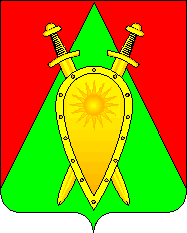 ДУМА ГОРОДСКОГО ОКРУГА ЗАТО П.ГОРНЫЙР Е Ш Е Н И Е07 ноября 2019 года										№ 32Об установлении земельного налога на территории городского округа ЗАТО п. Горный(в редакции решения от 20.10.2022 г. № 8, от 16.03.2023 № 12) В соответствии с пунктом 4 статьи 12, главой 31 Налогового кодекса Российской Федерации, руководствуясь Уставом городского округа ЗАТО п.Горный, Дума городского округа решила:1. Ввести на территории городского округа ЗАТО п.Горный земельный налог (далее также - налог).2. Установить налоговые ставки в следующих размерах:2.1. 0, 3 процента в отношении земельных участков: -отнесенных к землям сельскохозяйственного назначения или к землям в составе зон сельскохозяйственного использования в населенных пунктах и используемых для сельскохозяйственного производства;-занятых жилищным фондом и объектами инженерной инфраструктуры жилищно-коммунального комплекса (за исключением доли в праве на земельный участок, приходящейся на объект, не относящийся к жилищному фонду и к объектам инженерной инфраструктуры жилищно-коммунального комплекса) или приобретенных (предоставленных) для жилищного строительства (за исключением земельных участков, приобретенных (предоставленных) для индивидуального жилищного строительства, используемых в предпринимательской деятельности);-не используемых в предпринимательской деятельности, приобретенных (предоставленных) для ведения личного подсобного хозяйства, садоводства или огородничества, а также земельных участков общего назначения, предусмотренных Федеральным законом от 29 июля 2017 года № 217-ФЗ «О ведении гражданами садоводства и огородничества для собственных нужд и о внесении изменений в отдельные законодательные акты Российской Федерации»;-ограниченных в обороте в соответствии с законодательством Российской Федерации, предоставленных для обеспечения обороны, безопасности и таможенных нужд;2.2. 1, 5 процента в отношении прочих земельных участков.3. Налогоплательщики – организации уплачивают налог по истечении налогового периода не позднее 1 марта года, следующего за истекшим налоговым периодом.Налогоплательщики – организации исчисляют авансовые платежи по налогу в соответствии с Налоговым кодексом Российской Федерации и уплачивают их не позднее последнего числа месяца, следующего за истекшим отчетным периодом.(п. 3 в редакции решения 20.10.2022 г. № 8).4. Установить для резидентов территории социально-экономического развития «Забайкалье» налоговой ставки земельного налога в размере 0 процентов на три налоговых периода.(п. 4 дополнен решением от 16.03.2023 № 12)5*. Признать утратившим решение Думы городского округа ЗАТО п.Горный от 12.11.2010 года № 57 «Об утверждении Положения «О земельном налоге на территории городского округа ЗАТО п.Горный» (в ред. решения Думы городского округа ЗАТО п.Горный от 26.11.2014 года № 72 «О внесении изменений в Положение «О земельном налоге на территории городского округа ЗАТО п.Горный»).6*. Настоящее решение вступает в силу с 1 января 2020 года, но не ранее чем по истечении одного месяца со дня его официального опубликования.7*. Настоящее решение опубликовать (обнародовать) на официальном сайте городского округа ЗАТО п.Горный http://горный.забайкальскийкрай.рф.8*. Настоящее решение в течение пяти дней со дня принятия направить в Межрайонную инспекцию ФНС России № 3 по Забайкальскому краю. (*п. 5, 6, 7, 8 в редакции решения от 16.03.2023 № 12)Глава ЗАТО п.Горный									Карнаух Т.В.